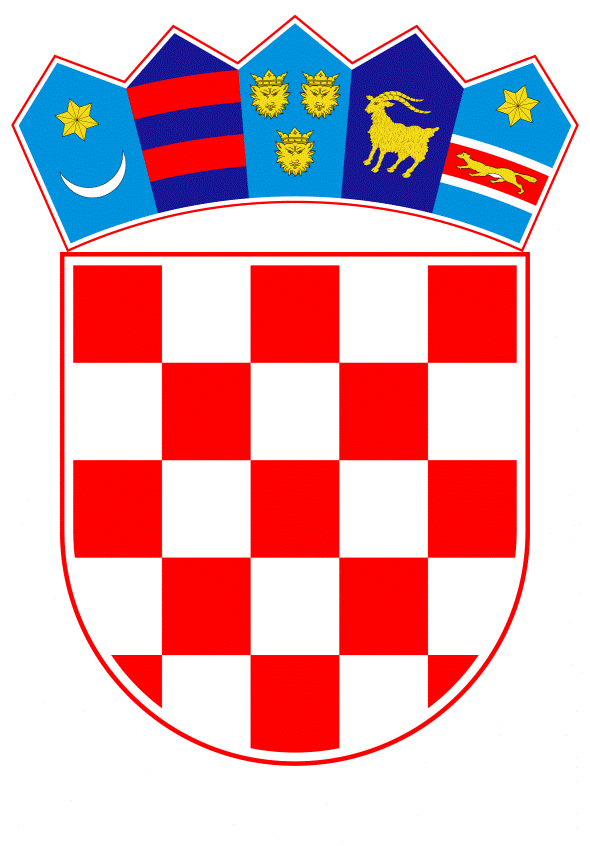 VLADA REPUBLIKE HRVATSKEZagreb, 14. studenoga 2019.______________________________________________________________________________________________________________________________________________________________________________________________________________________________PRIJEDLOGNa temelju članka 24. stavak 1. i 3. Zakona o Vladi Republike Hrvatske („Narodne novine“, br. 150/11, 119/14, 93/16 i 116/18), a u vezi s člankom 76., stavak 5. Zakona o međunarodnoj i privremenoj zaštiti („Narodne novine“, br. 70/15 i 127/17) Vlada Republike Hrvatske je na sjednici održanoj dana  ------------  2019. godine donijelaODLUKUO OSNIVANJU STALNOG POVJERENSTVA ZA PROVEDBU INTEGRACIJE STRANACA U HRVATSKO DRUŠTVOI.Osniva se Stalno povjerenstvo za provedbu integracije stranaca u hrvatsko društvo (u daljnjem tekstu: Stalno povjerenstvo).II.Stalno povjerenstvo provodi koordinaciju rada svih ministarstava, nevladinih organizacija i drugih tijela koja sudjeluju u postupku uključivanja u društvo azilanata ili stranaca pod supsidijarnom zaštitom.III.Stalno povjerenstvo ima predsjednika i 17 članova.Predsjednikom Stalnog povjerenstva imenuje se, po položaju, ravnatelj Ureda za ljudska prava i prava nacionalnih manjina.Za članove Stalnog povjerenstva, na prijedlog čelnika tijela, imenuju se dužnosnici tijela državne uprave, predstavnici Vladinih ureda, visoko pozicionirani predstavnici jedinica lokalne i područne (regionalne) samouprave, predstavnik javne ustanove te predstavnik nevladine organizacije, kako slijedi:predstavnik ministarstva nadležnog za vanjske i europske poslovepredstavnik ministarstva nadležnog za unutarnje poslovepredstavnik ministarstva nadležnog za graditeljstvo i prostorno uređenjepredstavnik ministarstva nadležnog za rad i mirovinski sustavpredstavnik ministarstva nadležnog za poslove socijalne skrbipredstavnik ministarstva nadležnog za obrazovanjepredstavnik ministarstva nadležnog za zdravstvopredstavnik ministarstva nadležnog za regionalni razvoj i fondove EUpredstavnik ministarstva nadležnog za kulturupredstavnik ministarstva nadležnog za državnu imovinupredstavnik Središnjeg državnog ureda za obnovu i stambeno zbrinjavanjepredstavnik Središnjeg državnog ureda za Hrvate izvan Republike Hrvatskepredstavnik Ureda za udrugepredstavnik Ureda za ljudska prava i prava nacionalnih manjina predstavnik Hrvatskog zavoda za zapošljavanjepredstavnik Grada Zagrebapredstavnik Udruge gradova. Predsjednika i članove Povjerenstva imenuje Vlada Republike Hrvatske. IV.U okviru rada Stalnog povjerenstva osniva se Radna skupina Stalnog povjerenstva za provedbu integracije stranaca u hrvatsko društvo (u daljnjem tekstu: Radna skupina).Radna skupina za Vladu Republike Hrvatske izrađuje prijedloge nacionalnih strategija i planova u području integracije azilanata ili stranaca pod supsidijarnom zaštitom, osigurava operativnu provedbu planiranih zadaća, izvještava Stalno povjerenstvo o tijeku provedbe i napretku ili mogućim poteškoćama vezanim uz provedbu planiranih aktivnosti te obavlja i druge poslove koje joj povjeri Stalno povjerenstvo.U Radnu skupinu imenuju se predstavnici operativne razine tijela državne uprave, Vladinih ureda, jedinica lokalne i područne (regionalne) samouprave te predstavnik javne ustanove iz točke III., stavka 3. ove Odluke. U Radnu skupinu mogu se imenovati i vanjski stručnjaci za pojedina područja integracijske politike i predstavnici organizacija civilnog društva, a u njezin rad po potrebi mogu se uključiti i članovi međunarodnih organizacija.Odluku o imenovanju članova Radne skupine donosi predsjednik Stalnog povjerenstva.V.Predsjednik Stalnog povjerenstva saziva sjednice Stalnog povjerenstva, koordinira njegovim radom, prati i koordinira provedbu nacionalnih strateških dokumenata u području integracije azilanata ili stranaca pod supsidijarnom zaštitom.Stalno povjerenstvo obavlja sljedeće poslove:daje Radnoj skupini smjernice za izradu nacionalnih strategija i planova na području integracije azilanata ili stranaca pod supsidijarnom zaštitomprati i koordinira provedbu propisa, programa, strategija i planova na području integracije azilanata ili stranaca pod supsidijarnom zaštitompo potrebi osniva jednu ili više užih radnih skupinasurađuje s organizacijama civilnog društva i međunarodnim organizacijama koje su aktivne u području integracije azilanata ili stranaca pod supsidijarnom zaštitomorganizira tematske sjednice o aktualnim izazovima u području integracijskih politikaprati preporuke za razvoj integracijskih politika na razini Europske unije.VI.Stalno povjerenstvo donosi poslovnik o svome radu.VII.Stalno povjerenstvo jednom godišnje podnosi izvješće o svom radu Vladi Republike Hrvatske.VIII.Stručne i administrativne poslove za Stalno povjerenstvo i Radnu skupinu obavlja Ured za ljudska prava i prava nacionalnih manjina.IX.Predsjednik i članovi Stalnog povjerenstva te članovi Radne skupine ne primaju naknadu za svoj rad u Stalnom povjerenstvu i Radnoj skupini.X.Pojmovi korišteni u ovoj Odluci, koji imaju rodni izričaj, odnose se na jednak način i na muški i na ženski rod, bez obzira u kojem se rodu koriste.XI.Ova Odluka stupa na snagu danom donošenja, a objavit će se u „Narodnim novinama“.Klasa: Urbroj: Zagreb,	______ 2019.PREDSJEDNIK                                                                                                  mr. sc. Andrej PlenkovićOBRAZLOŽENJEMigracijskom politikom Republike Hrvatske za razdoblje od 2013. do 2015. godine  propisano je da će Vlada Republike Hrvatske imenovati predsjednika i članove/ice Stalnog povjerenstva za provedbu integracije stranaca u hrvatsko društvo (dalje: Stalno povjerenstvo) te da će se članovi/ice Stalnog povjerenstva imenovati na razini dužnosnika. Rješenjem Vlade Republike Hrvatske („Narodne novine“, broj 45/2013) predsjednikom Stalnog povjerenstva imenovan je, po dužnosti, ravnatelj Ureda za ljudska prava i prava nacionalnih manjina Vlade Republike Hrvatske, dok su članovima/icama Stalnog povjerenstva imenovani/e pomoćnici/ice ministara/ica. Od 2013. godine Stalno povjerenstvo kontinuirano prati politike integracije stranaca u hrvatsko društvo te o svom radu izvještava Vladu Republike Hrvatske.Iako je vrijeme primjene Migracijske politike isteklo, problematika i izazovi integracije stranaca i dalje su jedan od strateških izazova Vlade Republike Hrvatske, što se očituje u donošenju politika namijenjenih jačanju sustava integracije, naročito Akcijskog plana za integraciju osoba kojima je odobrena međunarodna zaštita za razdoblje od 2017. do 2019. godine. Također, Republika Hrvatska u sve je većoj mjeri i zemlja domaćin osobama koje ispunjavaju uvjete za međunarodnu zaštitu, što se vidi i iz podatka iz kojih proizlazi da je više od 75 % pozitivnih odluka o odobravanju međunarodne zaštite doneseno u razdoblju od 2016. do 2018. godine. Stoga, integracija stranaca u hrvatsko društvo, naročito osoba kojima je odobrena međunarodna zaštita, te daljnji razvoj sustava integracije postaju još i važnije pitanje u narednim godinama.Zakon o međunarodnoj i privremenoj zaštiti („Narodne novine“, broj 70/15, 127/17) propisuje da Ured za ljudska prava i prava nacionalnih manjina Vlade Republike Hrvatske provodi koordinaciju rada svih ministarstava, nevladinih organizacija i drugih tijela uključenih u integraciju azilanata ili stranaca pod supsidijarnom zaštitom u hrvatsko društvo u okviru Stalnog povjerenstva i pripadajuće Radne skupine.Slijedom navedenog, Prijedlogom ove odluke predlaže se osnivanje Stalnog povjerenstva za provedbu integracije stranaca u hrvatsko društvo te se utvrđuje njegov sastav i zadaće.Predlaže se Vladi Republike Hrvatske donošenje ove Odluke.Predlagatelj:Ured za ljudska prava i prava nacionalnih manjinaPredmet:Prijedlog odluke o osnivanju Stalnog povjerenstva za provedbu integracije stranaca u hrvatsko društvo 